   Smer: Finansijski tehničar   IV godina   PITANJA: 1. Vrste poreza
2. Akcize
3. PDV – porez na dodatu vrednost
4. Porez na dobit
5. Porez na dobit preduzeća
6. Porez na dohodak
7. Porez na dohodak građana
8. Porez na imovinu
9. Porez na nasleđe i poklon
10. Takse (pojam i suština)
11. Podela takse
12. Takseni principi i utvrđivanje visine takse
13. Sistem takse u DZ Srbije i Crne Gore
14. Pojam i funkcije doprinosa
15. Doprinosi za penzijsko i invalidsko osiguranje
16. Doprinosi za osiguranje za slučaj nezaposlenosti
17. Doprinosi za obavezno zdravstveno osiguranje
18. Pojam javnog zajma
19. Karakteristike javnog zajma
20. Razvoj javnih zajmova
21. Savremena finansijka teorija javnog zajma
22. Javni zajam u našem finansijskom sistemu
23. Emisija javnog zajma
24. Amortizacija javnog zajma
25. Konverzija i konsolidacija javnog zajma
26. Klasifikacija javnih zajmova
27. Efekti javnog zajma
28. Nova emisija novca kao izvor javnih prihoda
29. Zaduživanje države kod Centralne banke
30. Pojam i suština budžeta
31. Osnovne karakteristike budžeta
32. Funkcija budžeta
33. Principi budžeta
34. Budžetska ravnoteža
35. Budžetska procedura
36. Struktura budžeta
37. Izvršavanje budžeta
38. Kontrola izvršenja budžeta
39. Pojam i vrste fondova
40. Fond za penzijsko i invalidsko osiguranje
41. Zavod za zdravstvaeno osiguranje
42. Nacionalna služba za zapošljavanje
43. Izvori sredstava preduzeća
44. Angažovana i slobodna sredstva
45. Pozajmljena sredstva
46. Akumulacija i finansiranje akumulacija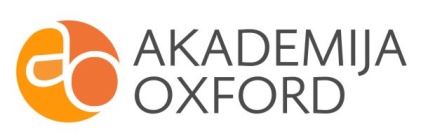 